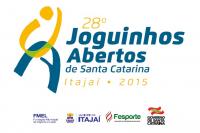 REGIONAL OESTENOTA OFICIAL 01A Coordenação Geral da Etapa Regional Oeste após rever os arquivos no sistema de registro de atletas e equipes, e no uso de suas atribuições, em conformidade com o artigo 77 do regulamento Geral, comunica a inclusão por meio de sorteio do município de Iporã d’ Oeste na competição de Handebol Masculino, publicando nova formação da Chave “A” e toda a programação da modalidade:OSVALDO JUNCKLAUSCoordenação GeralClassificam-se 2 equipes